Уважаемые родители!!!ПОМНИТЕ!!!МБДОУ   детский  сад   №  40(сокращенное наименование ДОУ)г.   Каменск – Шахтинский, ул. Щаденко, д. 31 (адрес)8   (86365)   2 – 24 – 79 (контактный телефон)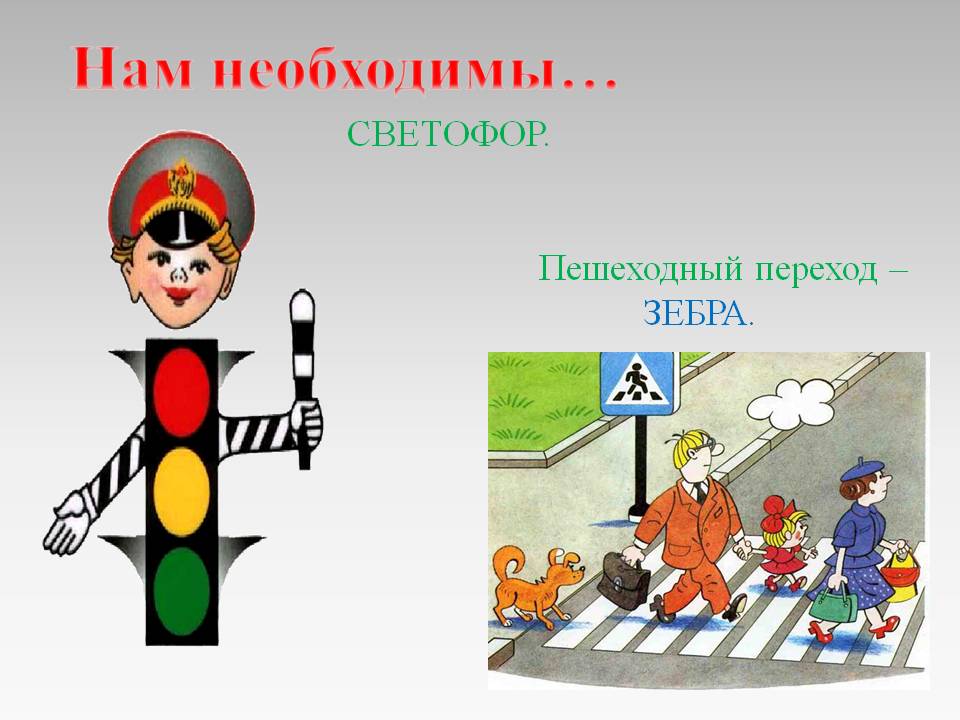 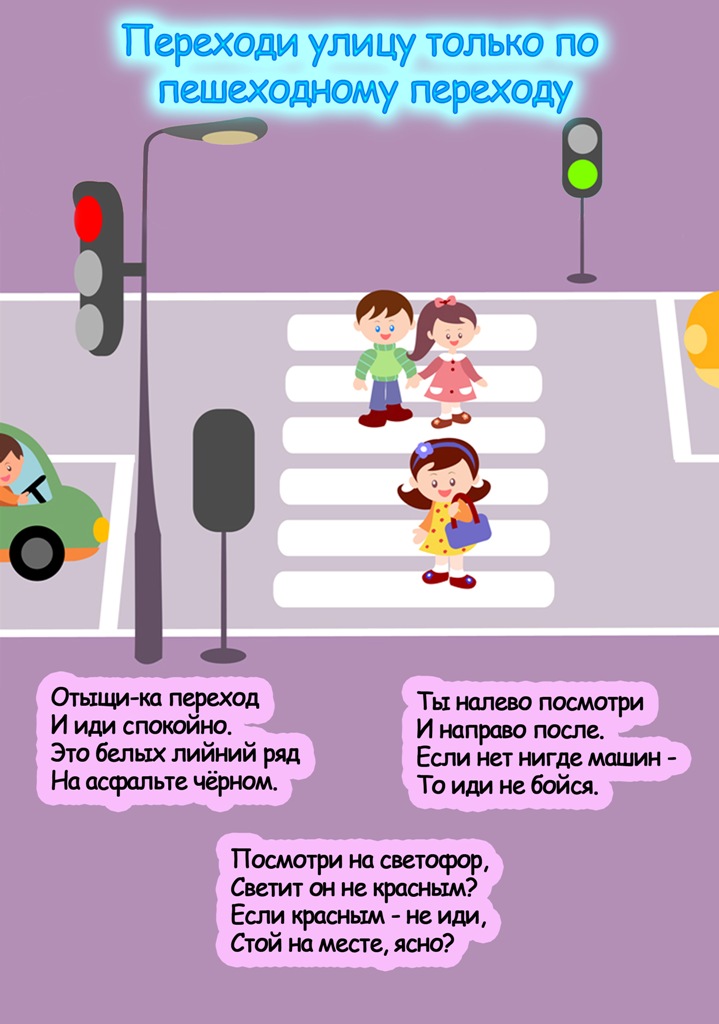   ПАМЯТКА   ЮНОГО   ПЕШЕХОДА